www.M2Msa.org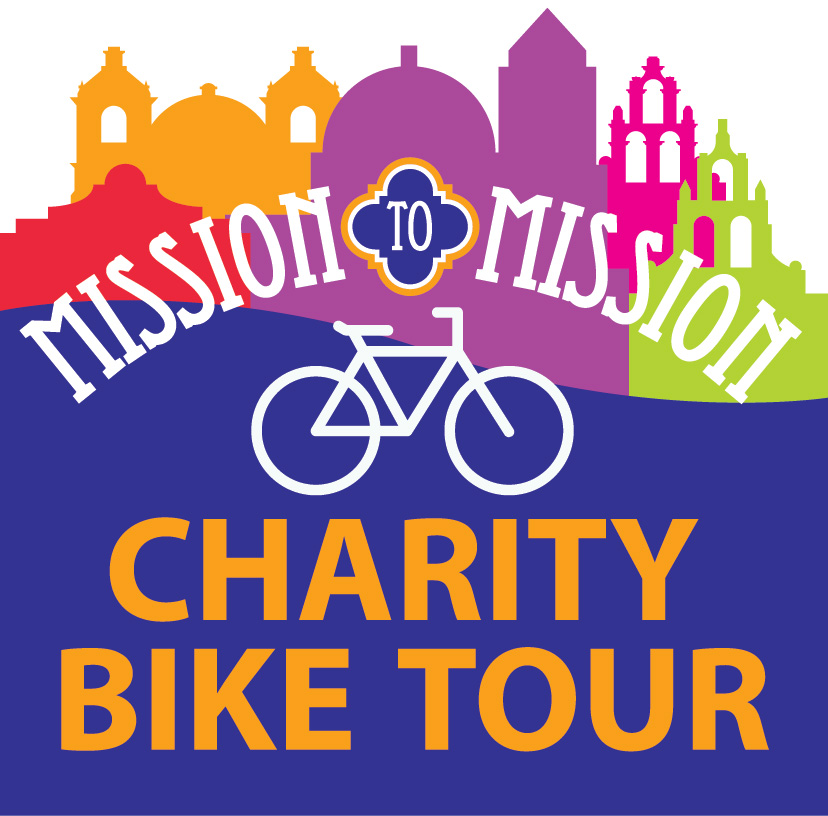 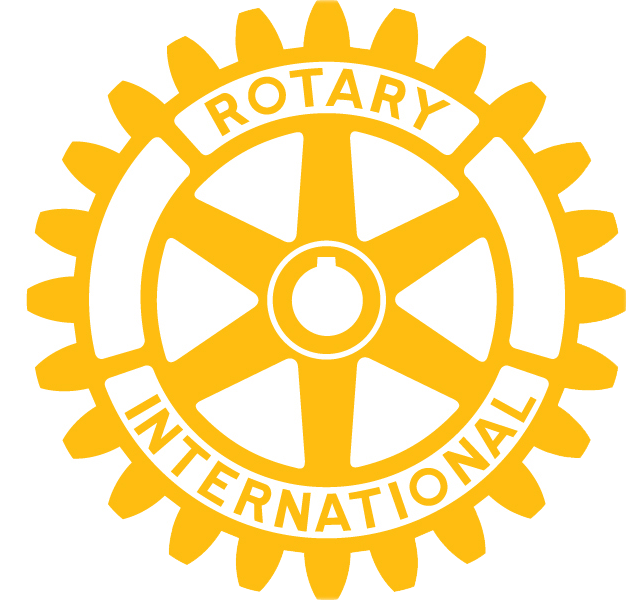 San Antonio
Mission Trail Rotary Club
P.O. Box 831451
San Antonio, Texas
78282-1451
MissionTrailRotary.orgMTRCharities.orgFor additional information, contact ride director: Mariella Ozunaridedirector@M2Msa.org(210) 643-9315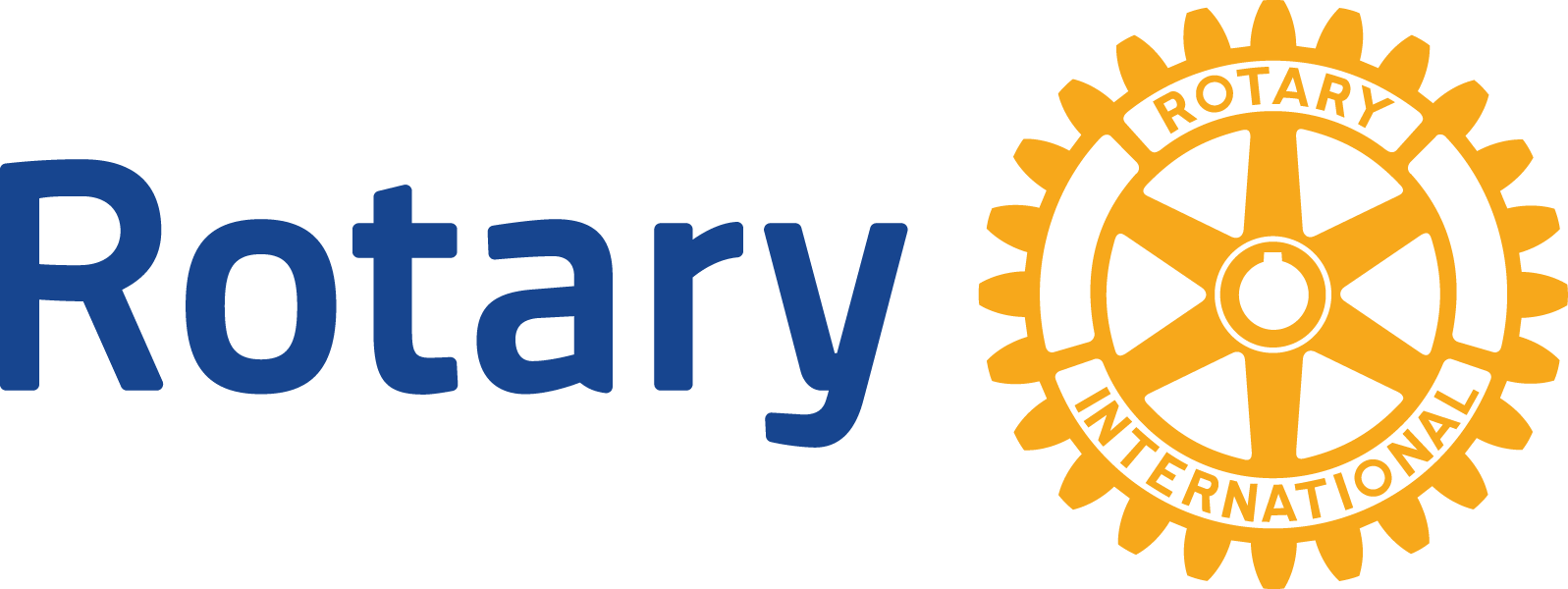 MTR Charities, Inc. is a 501(c)3 tax-exempt organization organized by the San Antonio Mission Trail Rotary Club. MTR Charities, Inc. conducts fundraisers and distributes the proceeds for charitable and educational purposes, and is qualified to receive tax-exempt donations.